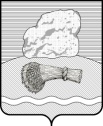 РОССИЙСКАЯ ФЕДЕРАЦИЯКалужская областьДуминичский районСельская Дума сельского поселения«СЕЛО ВЁРТНОЕ» РЕШЕНИЕ«04» октября 2018 года                                                                                    №24О внесении дополнений в Регламент сельской Думы сельского поселения «Село Вёртное», утвержденный Решением сельской Думы сельского поселения «Село Вёртное» от 08.10.2015 №4 «О принятии Регламента сельской Думы сельского поселения «Село Вёртное»      В целях определения вопросов организации деятельности и порядка работы сельской Думы сельского поселения «Село Вёртное», в связи с поручением прокуратуры Думиничского района, руководствуясь п.5 ст.22 Устава сельского поселения «Село Вёртное», сельская Дума сельского поселения РЕШИЛА:1. Внести дополнения в Регламент сельской Думы сельского поселения «Село Вёртное», утвержденный Решением сельской Думы сельского поселения  «Село Вёртное» от 08.10.2015 №4  «О принятии Регламента сельской Думы  сельского поселения «Село Вёртное» следующие изменения:1.1. Дополнить пункт 18 Регламента подпунктами 18.2, 18.3 следующего содержания:«18.2.Проекты решений сельской Думы сельского поселения «Село Вёртное»   не позднее, чем за 15 (пятнадцать) календарных дней до планируемой даты их  принятия, направляются в прокуратуру района для проведения правовой оценки»;  «18.3. Направление в прокуратуру Думиничского района проектов решений осуществляется в форме электронного документа и на бумажном носителе».2. Настоящее решение вступает в силу с момента обнародования.3. Контроль за исполнением настоящего решения оставляю за собой.Глава сельского поселения                                                             Т.С.Полиданова